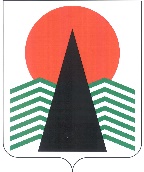 Муниципальное образование Нефтеюганский район
(Ханты-Мансийский автономный округ – Югра)дума Нефтеюганского района решениег.НефтеюганскО совместной комиссии Думы Нефтеюганского района и Администрации Нефтеюганского района по подготовке проектов решений Думы Нефтеюганского района о внесении изменений в  Устав Нефтеюганского муниципального района Ханты-Мансийского автономного округа – Югры Руководствуясь Уставом Нефтеюганского муниципального района Ханты-Мансийского автономного округа – Югры, Дума Нефтеюганского района решила:1.	Утвердить:1.1. Персональный состав совместной комиссии Думы Нефтеюганского района и Администрации Нефтеюганского района по подготовке проектов решений Думы Нефтеюганского района о внесении изменений в Устав Нефтеюганского муниципального района Ханты-Мансийского автономного округа – Югры (приложение 1).1.2. Положение о совместной комиссии Думы Нефтеюганского района 
и Администрации Нефтеюганского района по подготовке проектов решений Думы Нефтеюганского района о внесении изменений в Устав Нефтеюганского муниципального района Ханты-Мансийского автономного округа – Югры (приложение 2).2. Признать утратившими силу решения Думы Нефтеюганского района:от 11.10.2006 № 133 «О создании Уставной комиссии»;от 21.05.2008 № 727 «О внесении изменений в состав Уставной комиссии»;от 26.02.2009 № 890 «О внесении изменений в решение Думы Нефтеюганского района от 11.10.2006 № 133 «О создании Уставной комиссии» (в редакции решений Думы района от 07.06.2007 № 401, от 21.05.2008 № 727)»;от 19.07.2011 № 54 «О внесении изменений в Решение Думы Нефтеюганского района от 11.10.2006 № 133 «О создании Уставной комиссии»;от 27.01.2012 № 154 «О внесении изменений в Решение Думы Нефтеюганского района от 11.10.2006 № 133 «О создании Уставной комиссии» (в редакции Решений Думы района от 07.06.2007 № 401, от 21.05.2008 № 727, 
от 26.06.2009 № 890, от 19.07.2011 № 54)»;от 27.04.2012 № 210 «О внесении изменений в Решение Думы Нефтеюганского района от 11.10.2006 № 133 «О создании Уставной комиссии» (в редакции от 27.01.2012 № 154)»;от 27.06.2012 № 239 «О внесении изменений в Решение Думы Нефтеюганского района от 11.10.2006 № 133 «О создании Уставной комиссии»;от 07.02.2013 № 327 «О внесении изменений в решение Думы Нефтеюганского района от 11.10.2006 № 133 «О создании Уставной комиссии»;от 25.06.2013 № 380 «О внесении изменений в решение Думы Нефтеюганского района от 11.10.2006 № 133 «О создании Уставной комиссии» (в редакции на 07.02.2013 № 327)»;от 25.09.2013 № 408 «О внесении изменений в решение Думы Нефтеюганского района от 11.10.2006 № 133 «О создании Уставной комиссии» (в редакции на 25.06.2013 № 380)»;от 28.01.2015 № 559 «О внесении изменений в решение Думы Нефтеюганского района от 11.10.2006 № 133 «О создании Уставной комиссии»;от 25.08.2015 № 630 «О внесении изменений в решение Думы Нефтеюганского района от 11.10.2006 № 133 «О создании Уставной комиссии»;от 10.02.2016 № 702 «О внесении изменений в решение Думы Нефтеюганского района от 11.10.2006 № 133 «О создании Уставной комиссии»;от 05.04.2016 № 721 «О внесении изменений в решение Думы Нефтеюганского района от 11.10.2006 № 133 «О создании Уставной комиссии»; от 16.11.2016 № 47 «О внесении изменений в решение Думы Нефтеюганского района от 11.10.2006 № 133 «О создании Уставной комиссии»;от 07.06.2017 № 122 «О внесении изменений в решение Думы Нефтеюганского района от 11.10.2006 № 133 «О создании Уставной комиссии»;от 04.07.2018 № 255 «О внесении изменений в решение Думы Нефтеюганского района от 11.10.2006 № 133 «О создании Уставной комиссии»;от 27.09.2018 № 276 «О внесении изменений в решение Думы Нефтеюганского района от 11.10.2006 № 133 «О создании Уставной комиссии»;от 29.07.2020 № 515 «О внесении изменений в решение Думы Нефтеюганского района от 11.10.2006 № 133 «О создании Уставной комиссии».Председатель Думы Нефтеюганского района							Т.Г.Котова« 08 »  декабря    2021 г.Приложение 2 к решению Думы Нефтеюганского района от « 08 »    декабря   2021 года № 699 .Положение о совместной комиссии Думы Нефтеюганского района и Администрации Нефтеюганского района по подготовке проектов решений Думы Нефтеюганского района о внесении изменений в Устав Нефтеюганского муниципального района Ханты-Мансийского автономного округа – Югры  (далее - Положение)1. Общие положения1.1. Совместная комиссия Думы Нефтеюганского района и Администрации Нефтеюганского района по подготовке проектов решений Думы Нефтеюганского района о внесении изменений в Устав Нефтеюганского муниципального района Ханты-Мансийского автономного округа – Югры (далее - Уставная комиссия) создается  в целях подготовки проектов решений Думы Нефтеюганского района 
о внесении изменений в Устав Нефтеюганского муниципального района Ханты-Мансийского автономного округа – Югры (далее – Устав муниципального образования Нефтеюганский район).1.2. Настоящее Положение определяет порядок организации и  работы Уставной комиссии.1.3. Уставная комиссия в своей деятельности руководствуется Конституцией Российской Федерации, законодательством Российской Федерации, законодательством Ханты-Мансийского автономного округа – Югры, Уставом муниципального образования Нефтеюганский район, иными муниципальными правовыми актами, настоящим Положением.1.4. По результатам заседания Уставной комиссии проводятся публичные слушания по проекту решения Думы Нефтеюганского района «О внесении изменений в Устав Нефтеюганского муниципального района Ханты-Мансийского автономного округа – Югры», либо данный проект выносится на рассмотрение Думы Нефтеюганского района.2. Состав Уставной комиссии2.1. В состав Уставной комиссии входит Глава Нефтеюганского района, депутаты Думы Нефтеюганского района и муниципальные служащие Администрации Нефтеюганского района.2.2. Персональный состав Уставной комиссии утверждается решением Думы Нефтеюганского района.3. Порядок работы Уставной комиссии3.1. Заседания  Уставной комиссии созываются по мере необходимости. 3.2. Заседание Уставной комиссии правомочно, если на нем присутствует более половины членов Уставной комиссии. Все вопросы Уставной комиссии  решаются простым большинством голосов  от  общего числа присутствующих членов комиссии. В случае равенства голосов председатель Уставной комиссии имеет право решающего голоса.3.3. На заседании Уставной комиссии ведется протокол. Протокол  заседания Уставной комиссии подписывается секретарем. 3.4. Председатель Уставной комиссии:1) осуществляет руководство деятельностью Уставной комиссии;2) определяет дату, место, время и форму (очная или заочная) проведения заседаний Уставной комиссии;3) председательствует на заседаниях Уставной комиссии.3.5. Секретарь Уставной комиссии:1) созывает и проводит заседания Уставной комиссии;2) приглашает для участия в заседаниях Уставной комиссии депутатов Думы Нефтеюганского района, не являющиеся членами Уставной комиссии, руководителей и специалистов Администрации Нефтеюганского района, учреждений и организаций;3) организует работу Уставной комиссии, а также работу по исполнению решений Уставной комиссии.3.6. В случае временного отсутствия председателя Уставной комиссии полномочия председателя передаются  заместителю председателя либо одному 
из членов Уставной комиссии решением, принятым большинством голосов от числа членов Уставной комиссии, присутствующих на заседании. 3.7. В случае временного отсутствия члена Уставной комиссии его обязанности исполняет лицо, исполняющие его обязанности по основному месту работы.3.8. Заседание Уставной комиссии проводится в очной или заочной форме. При проведении Уставной комиссии в заочной форме повестка заседания Уставной комиссии направляется секретарем Уставной комиссии членам Уставной комиссии 
в электронном виде, согласование вносимых изменений в Устав муниципального образования Нефтеюганский район осуществляется в электронной форме.4. Права Уставной комиссии4.1. Уставная комиссия имеет право:1)  рассматривать поступившие предложения по внесению изменений 
и дополнений в Устав муниципального образования Нефтеюганский район;2)  привлекать к своей работе специалистов Администрации района (органов Администрации района);3) заслушивать сообщения и доклады должностных лиц органов местного самоуправления Нефтеюганского района в пределах своей компетенции;4) осуществлять иные функции по решению Думы Нефтеюганского района 
и поручению Главы Нефтеюганского  района.08.12.2021№ 699  . № 699  . Приложение 1 к решению Думы Нефтеюганского района от « 08 »    декабря   2021 года № 699 .Состав совместной комиссии Думы Нефтеюганского района и Администрации Нефтеюганского района по подготовке проектов решений Думы Нефтеюганского района о внесении изменений в Устав Нефтеюганского муниципального района Ханты-Мансийского автономного округа – Югры Приложение 1 к решению Думы Нефтеюганского района от « 08 »    декабря   2021 года № 699 .Состав совместной комиссии Думы Нефтеюганского района и Администрации Нефтеюганского района по подготовке проектов решений Думы Нефтеюганского района о внесении изменений в Устав Нефтеюганского муниципального района Ханты-Мансийского автономного округа – Югры Приложение 1 к решению Думы Нефтеюганского района от « 08 »    декабря   2021 года № 699 .Состав совместной комиссии Думы Нефтеюганского района и Администрации Нефтеюганского района по подготовке проектов решений Думы Нефтеюганского района о внесении изменений в Устав Нефтеюганского муниципального района Ханты-Мансийского автономного округа – Югры Приложение 1 к решению Думы Нефтеюганского района от « 08 »    декабря   2021 года № 699 .Состав совместной комиссии Думы Нефтеюганского района и Администрации Нефтеюганского района по подготовке проектов решений Думы Нефтеюганского района о внесении изменений в Устав Нефтеюганского муниципального района Ханты-Мансийского автономного округа – Югры Приложение 1 к решению Думы Нефтеюганского района от « 08 »    декабря   2021 года № 699 .Состав совместной комиссии Думы Нефтеюганского района и Администрации Нефтеюганского района по подготовке проектов решений Думы Нефтеюганского района о внесении изменений в Устав Нефтеюганского муниципального района Ханты-Мансийского автономного округа – Югры 1.Бочко 
Алла АнатольевнаГлава Нефтеюганского района, председатель комиссии2.3.КудашкинСергей АндреевичШатиленя                                 Виктория Викторовнапервый заместитель главы  Нефтеюганского района, заместитель председателя  комиссиизаместитель председателя юридического комитета администрации Нефтеюганского района, секретарь комиссии4.Котова 
Татьяна Георгиевнапредседатель Думы Нефтеюганского района5. Кошаков 
Валентин Сергеевичдиректор департамента строительства и жилищно-коммунального комплекса - заместитель главы Нефтеюганского района6.Михалев Владлен Геннадьевичзаместитель главы Нефтеюганского района7.Бузунова Мария Федоровнадиректор департамента финансов - заместитель главы Нефтеюганского района8. Бородкина
Оксана Владимировназаместитель главы  Нефтеюганского района9.Кузьмина Наталья Викторовнапредседатель юридического комитета администрации Нефтеюганского района10.Арнгольд 
Светлана Александровна специалист - эксперт управления по вопросам местного самоуправления и обращениям граждан администрации Нефтеюганского района11.Сидорова 
Светлана Олеговнадепутат Думы Нефтеюганского района12.Щвецов Эдуард Владимировичдепутат Думы Нефтеюганского района13.Сочинская 
Алена Витальевнадепутат Думы Нефтеюганского района14.Куликов 
Владимир Юрьевичдепутат Думы Нефтеюганского района